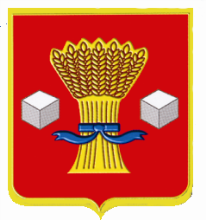 АдминистрацияСветлоярского муниципального района Волгоградской областиПОСТАНОВЛЕНИЕОт 06.07.2023                   № 911Об установлении публичного сервитутаВ соответствии со статьями 23, 39.37, 39.38 Земельного кодекса Российской Федерации, руководствуясь Уставом Светлоярского муниципального района Волгоградской области, рассмотрев описание местоположение границ публичного сервитута, учитывая отсутствие заявлений иных правообладателей земельных участков в период публикации в районной газете «Восход» сообщения о возможном установлении публичного сервитута от 20.05.2023 № 20, а также размещенного на официальном сайте Светлоярского муниципального района Волгоградской области, на официальном сайте Кировского сельского поселения Светлоярского муниципального района Волгоградской области,п о с т а н о в л я ю: 1. Установить публичный сервитут в целях строительства линейного объекта: «Строительство распределительной сети с газопроводами-вводами по адресу: г. Волгоград, Советский район, СНТ «Факел» (догазификация)» в отношении земельных участков:- 34:26:000000:4417, местоположение: Волгоградская область, Светлоярский район, п. Кирова;- 34:26:000000:277, местоположение: Волгоградская область, Светлоярский район;- 34:26:050101:150, местоположение: Волгоградская область, Светлоярский район; территория Кировского сельского поселения, участок примерно в 7,0 км по направлению на северо-запад от ориентира с. Ивановка.2.  Утвердить границы публичного сервитута, согласно приложению к настоящему постановлению.3. Установить срок публичного сервитута - 10 (десять) лет.4. Определить правообладателя публичного сервитута – общество с ограниченной ответственностью «Газпром газораспределение Волгоград»: ОГРН 1163443077621, ИНН 3455052505, адрес: 400005, г. Волгоград, ул. Коммунистическая, д. 38.5. Срок, в течение которого использование заявителем земельных участков (их части) и (или) расположенного на нем объекта недвижимости в соответствии с их разрешенным использованием на основании подпункта 4 пункта 1 статьи 39.41 Земельного кодекса Российской Федерации будет невозможно или существенно затруднено в связи с осуществлением публичного сервитута - 12 месяцев.6. Запрет на осуществление любых действий, которые могут нарушить безопасную работу объектов системы газоснабжения, в том числе привести к их  повреждению или уничтожению, и (или) повлечь причинение вреда жизни, здоровью граждан, имуществу физических или юридических лиц, а также повлечь нанесение экологического ущерба и возникновение пожаров, установлен Федеральным законом от 31.03.1999 № 69-ФЗ «О газоснабжении в Российской Федерации».7. Обоснование необходимости установления публичного сервитута: в соответствии с п. 8 Поручений Президента Российской Федерации от 02.05.2021 № Пр-753 необходимо обеспечить до 2023 года в газифицированных населенных пунктах подводку газа до границ негазифицированных домовладений, расположенных вблизи от внутрипоселковых газопроводов, без привлечения средств.8. Плата за публичный сервитут не устанавливается.9. Обществу с ограниченной ответственностью «Газпром газораспределение Волгоград»  в установленном законом порядке обеспечить:9.1. Осуществление публичного сервитута после внесения сведений о публичном сервитуте в Единый государственный реестр недвижимости.9.2. Размещение объектов системы газоснабжения, их необъемлемых технологических частей в границах зоны действия публичного сервитута.9.3. Приведение земельных участков в состояние, пригодное для их использования в соответствии с разрешенным использованием, в срок не позднее чем три месяца после завершения строительства, капитального или текущего ремонта, реконструкции, эксплуатации, консервации, сноса инженерного сооружения, для размещения которого был установлен публичный сервитут, или в случаях установления публичного сервитута в целях, предусмотренных подпунктами 2, 5 статьи 39.37 Земельного Кодекса Российской Федерации, после завершения на земельном участке деятельности, для обеспечения которой установлен публичный сервитут.9.4. Снос объектов, размещенных на основании публичного сервитута, и осуществление при необходимости рекультивации земельного участка в срок не позднее, чем шесть месяцев с момента прекращения публичного сервитута;9.5. Обладатель публичного сервитута вправе до окончания срока публичного сервитута обратиться с ходатайством об установлении публичного сервитута на новый срок.10. Отделу по сельскому хозяйству, продовольствию и земельным отношениям администрации Светлоярского муниципального района Волгоградской области в течении пяти рабочих дней с момента принятия настоящего постановления:разместить настоящее постановление на официальных сайтах Светлоярского муниципального района Волгоградской области, Большечапурниковского сельского поселения Светлоярского муниципального района Волгоградской области; направить настоящее постановление для опубликования в районную газету «Восход»;направить настоящее постановление в Управление Федеральной службы государственной регистрации, кадастра и картографии по Волгоградской области для осуществления государственного кадастрового учета; направить копию настоящего постановления правообладателям земельных участков, указанных в пункте 1 настоящего постановления.11. Публичный сервитут считается установленным со дня внесения сведений о нем в Единый государственный реестр недвижимости.12. Контроль за исполнением настоящего постановления возложить на заместителя главы Светлоярского муниципального района Волгоградской области Лемешко И.А.Глава  муниципального района                                                               В.В.ФадеевМорозов С.С.